Справка-отчет о проведённом открытом мероприятии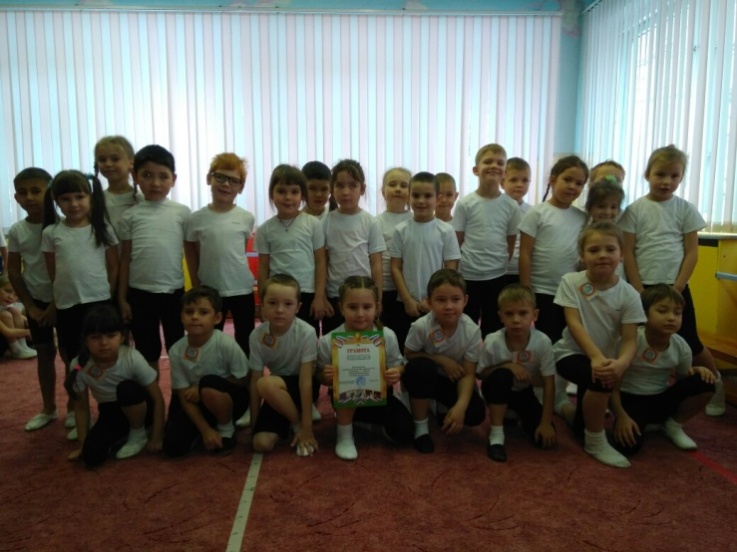 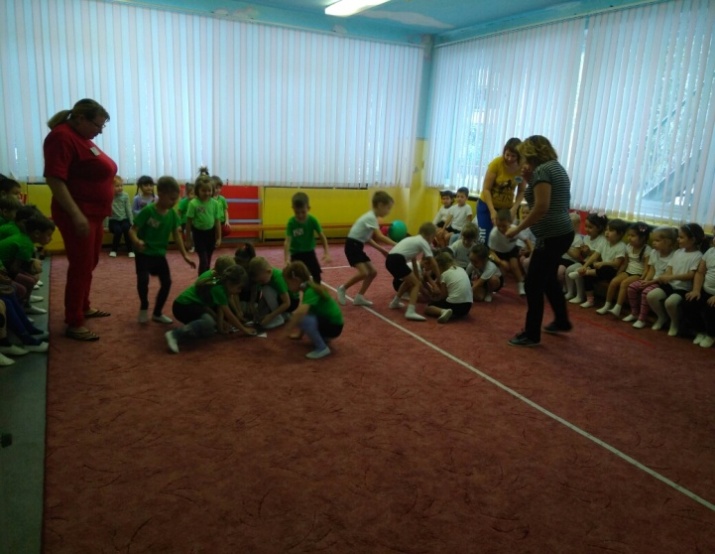 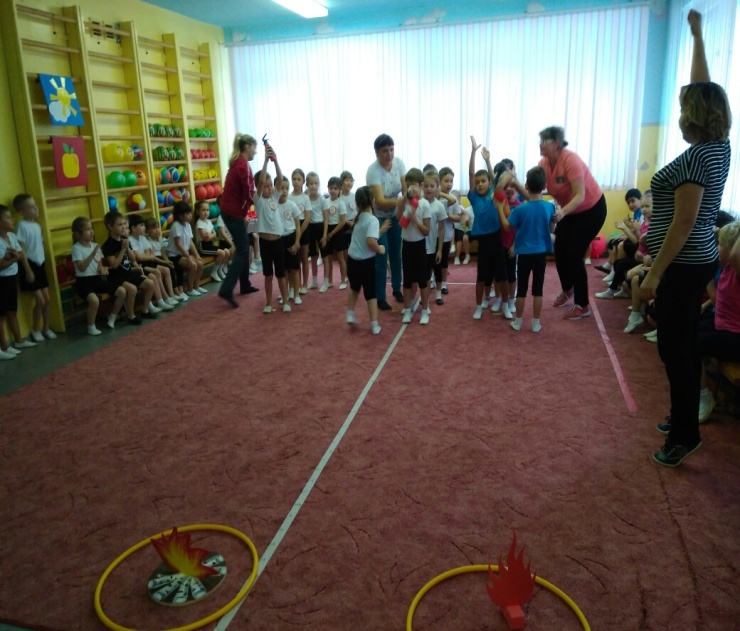 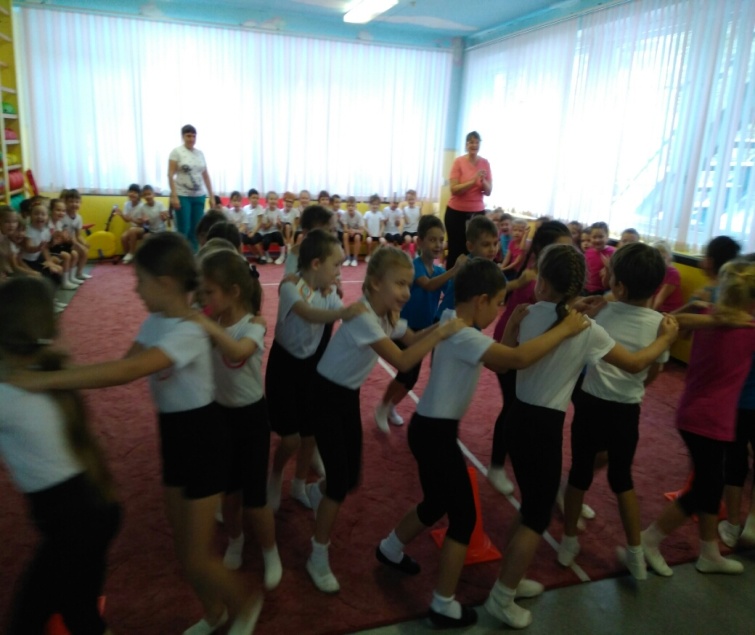 В МАДОУ Детский сад № 301 городского округа город  Уфа Республики Башкортостан 30 октября 2017 года  в рамках реализации проекта  «Неделя безопасности в ДОУ»  года состоялось спортивное развлечение для детей старших  и подготовительных к школе групп «Пожарные учения».В ходе эстафет и познавательной викторины дошкольники закрепили правила противопожарной безопасности, познакомились с профессией пожарного, спасателя, смогли проявить свои умения и физические качества.В конце  участники  развлечения были награждены грамотами и сладкими призами.